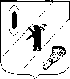 АДМИНИСТРАЦИЯ ГАВРИЛОВ-ЯМСКОГОМУНИЦИПАЛЬНОГО РАЙОНАПОСТАНОВЛЕНИЕ28.06.2023   № 620О признании утратившими силу отдельных постановлений Администрации муниципального районаВ соответствии с Федеральным законом от 27.07.2010 № 210-ФЗ «Об организации предоставления государственных и муниципальных услуг», руководствуясь статьей 26 Устава Гаврилов-Ямского муниципального района Ярославской области,АДМИНИСТРАЦИЯ  МУНИЦИПАЛЬНОГО  РАЙОНА  ПОСТАНОВЛЯЕТ:1. Признать утратившими силу:- постановление Администрации Гаврилов-Ямского муниципального района от 20.12.2019 № 1394 «Об утверждении административного регламента предоставления муниципальной услуги «Предоставление информации о проведении ярмарок, выставок народного творчества, ремесел на территории Гаврилов-Ямского муниципального района»;- постановление Администрации Гаврилов-Ямского муниципального района от 26.10.2020 № 873 «О внесении изменений в постановление Администрации Гаврилов-Ямского муниципального района от 20.12.2019 № 1394».2. Контроль за исполнением постановления возложить на первого заместителя Главы Администрации Гаврилов-Ямского муниципального района А. А. Забаева.3. Постановление опубликовать в районной массовой газете «Гаврилов-Ямский вестник» и разместить на официальном сайте Администрации Гаврилов-Ямского муниципального района.4. Постановление вступает в силу с момента официального опубликования.Глава Гаврилов-Ямскогомуниципального района                                                            А.Б. Сергеичев